OPIS ZAŁOŻEŃ PROJEKTU INFORMATYCZNEGOPOWODY PODJĘCIA PROJEKTUIdentyfikacja problemu i potrzeb Ośrodek Rozwoju Edukacji (ORE) nie posiada żadnego systemu kancelaryjno-archiwalnego, elektronicznego obiegu dokumentów, czy też nowoczesnego systemu klasy EZD, co przy rozproszonej strukturze ORE znacząco utrudnia przepływ informacji pomiędzy poszczególnymi komórkami organizacyjnymi oraz pracownikami a także utrudnia zarządzanie i podejmowanie kluczowych dla jednostki decyzji strategicznych. Nie sprzyja to tworzeniu spójnej bazy wiedzy i wymianie informacji. Powoduje to ograniczenia w dostępie do podstawowych danych i w konsekwencji negatywnie wpływa na racjonalne i skuteczne podejmowanie decyzji organizacyjnych i kreowanie polityki jednostki.Odpowiedzią na powyższe problemy będzie rozbudowany system oparty o WPR (Wirtualna Przestrzeń Robocza), który jako kluczowe rozwiązanie ujednolici sposób zarządzania jednostki oraz systemy i interfejsy zgodnie z obszarami wskazanymi w  katalogu rekomendacji cyfrowego urzęduW ramach planowania WPR przeprowadzono ankietę wśród pracowników ORE, którzy zgłosili zapotrzebowanie na funkcjonalności:Dostęp do aktualnych i zaakceptowanych wzorów dokumentów.Wgląd na jakim etapie obiegu jest dany dokument.Możliwość szybkiego dostępu do swoich danych kadrowo-płacowych.Redukcja liczby źródeł i systemów wykorzystywanych w ramach pracy działu księgowości i kadr.Panel pracownika: system wnioskowania o urlop, lista pracowników etc.System zarządzania salami szkoleniowymi.Wystandaryzowany panel zgłaszania usprawnień/uwag pracowników.Informacje nt. aktualnej działalności ORE.Baza podwykonawców i wykonawców.Baza placówek oświatowych.Powyższe funkcjonalności mogłyby zostać zbudowane jako elementy zintegrowane w oparciu o centralną i integracyjną rolę EZD PUW, a w przyszłości EZD RP, by dążyć do unifikacji systemów i interfejsów, zwiększając tym samym przyjazność dla użytkowników i ułatwiając dążenie do optymalizacji procesów zbierania danych, poprawy kompletności i jakości danych, oraz że podejmowania strategicznych decyzji.Opis stanu obecnego Obecnie wskazywane w dokumencie i planowane do zaimplementowania w ramach projektu procesy realizowane są za pomocą dotychczasowej, nieefektywnej infrastruktury. W szczególności:Do dystrybucji dokumentów w obrębie ORE wykorzystywany jest system poczty elektronicznej oparty o rozwiązania Google. Materiały przesyłane są w formie załączników do wiadomości, prowadzone są próby wykorzystywania wspólnej przestrzeni dyskowej. Nie istnieje centralne repozytorium wiedzy, a raczej rozproszone źródła informacji, trwają prace analityczne z których powstała koncepcja systemu WPR – Wirtualna Przestrzeń Robocza.Dokumentacja kadrowo-płacowa oparta jest na przepływie dokumentów papierowych – nie ma możliwości składania wniosków w postaci elektronicznej. Wykorzystywany przez specjalistów ds. księgowości i kadrowo-płacowych jest przestarzały, bez możliwości dostosowania do bieżących potrzeb i specyfiki pracy ORE, przez co równolegle tworzona i prowadzona jest dokumentacja w postaci papierowej, plików arkuszy kalkulacyjnych etc., przez co nawet uzyskanie informacji o przysługującym urlopie wymaga ręcznej pracy i pozyskiwania danych z kilku źródeł.System nadawania uprawnień oparty jest o ręcznie wypełniane dokumenty papierowe, bez zaimplementowanych grup uprawnień. Pracownicy komórki IT ręcznie nadają uprawnienia w oparciu o dokument papierowy, co odrywa ich od innych obowiązków, wydłuża czas nadawania uprawnień i utrudnia ich inwentaryzację.System e-learningowy obsługiwany jest w znacznym stopniu ręcznie, w oparciu o wysyłane i otrzymywane wiadomości e-mail oraz telefoniczne potwierdzanie dostępności sal i trenerów.System Kontroli Dostępu jest zainstalowany i rejestruje wejścia i wyjścia z budynku w oparciu o karty zbliżeniowe. System jest jednak zaimplementowany lokalnie jako wsparcie portierni, nie ma łatwej możliwości pozyskania w sposób automatyczny przez osoby upoważnione informacji zarejestrowanych w Systemie, nie ma też integracji z innymi systemami, jak choćby system kadrowy.EFEKTY PROJEKTU Cele i korzyści wynikające z projektu 
2.2 Udostępnione e-usługi 2.3 Udostępnione informacje sektora publicznego i zdigitalizowane zasoby Czy wszystkie zdigitalizowane zasoby objęte projektem będą udostępniane bezpłatnie? TAK/NIE Projekt nie przewiduje digitalizacji zasobów, jeżeli w trakcie projektu wystąpiłaby konieczność zdigitalizowania danych zostaną one w 100% udostępnione bezpłatnie. Produkty końcowe projektu Opis produktów końcowych projektu:System finansowo-kadrowo-płacowy. System który zastąpiłby obecny zestaw narzędzi wykorzystywanych przez dział księgowy i kadrowy. System będzie musiał obsługiwać specyficzne potrzeby ORE związane z rozliczaniem pracy tysięcy osób współpracujących z ORE, również w ramach różnego rodzaju dofinansowań. System będzie musiał obsługiwać bezpośrednio (lub wystawiać takie dane, które mogłyby zostać pobrane przez inny system – w szczególności system WPR) prezentowanie pracownikom i współpracownikom podstawowego zakresu danych ich dotyczących – np. liczba możliwych do wykorzystania dni urlopowych.System Zarządzania Uprawnieniami. W ramach prac nad systemem nastąpi inwentaryzacja pozostałych systemów informatycznych (również niezwiązanych z projektem) pod kątem funkcjonującego w nich systemu uprawnień, by system mógł nadzorować zmiany uprawnień i uczestniczyć w ich nadawaniu i odbieraniu. Następnie uprawnienia te zostaną zgrupowane w pakiety, powiązane z poszczególnymi stanowiskami pracy w ramach ORE. Dzięki temu, System Zarządzania Uprawnieniami umożliwi łatwe określenie niezbędnego zakresu uprawnień dla poszczególnych pracowników, będzie inwentaryzował te uprawnienia, a także (w zależności od możliwości integracyjnych danego systemu) generował dokument, na podstawie którego pracownikowi będą nadane uprawnienia, lub automatycznie zlecał systemom takie nadanie (wykorzystując API innych systemów, dostęp do bazy lub inne możliwe metody. System wsparcia eLearningu. Obecny system e-learningowy obsługiwany jest w znacznym stopniu ręcznie, w oparciu o wysyłane i otrzymywane wiadomości e-mail oraz telefoniczne potwierdzanie dostępności sal i trenerów. Dzięki utworzeniu Systemu wsparcia eLearningu zwiększona zostanie efektywność działań eLearningowych w zakresie m.in. zarządzania użytkownikami kursu, zasobami edukacyjnymi, postępami w nauce oraz funkcjami rejestracji i raportowania. System WPR (Wirtualna Przestrzeń Robocza). Do dystrybucji dokumentów w obrębie ORE wykorzystywany jest system poczty elektronicznej,  nie istnieje centralne repozytorium wiedzy – w odpowiedzi na te problemy powstała koncepcja systemu WPR. System ten ma pełnić rolę intranetu w ORE, z możliwością wygodnej dystrybucji materiałów, zarządzaniem dostępem do nich, książką teleadresową i innymi elementami charakterystycznymi dla systemów intranetowych. W zamyśle system ten ma być na tyle elastyczny by pełnił rolę agregującą informacje z wielu systemów oraz przekazującą je między nimi. Jeżeli z dalszej analizy wyniknie wniosek, że część funkcjonalności zakładanej dla systemu WPR będzie mogło pełnić EZD – możliwe będzie okrojenie zakresu WPR by nie dublować funkcjonalności.System SKD/RCP. Obecnie wykorzystywany jest w ORE samodzielny system SKD, który jest zainstalowany i rejestruje wejścia i wyjścia z budynku w oparciu o karty zbliżeniowe. System jest jednak zaimplementowany lokalnie jako wsparcie portierni, nie ma łatwej możliwości pozyskania w sposób automatyczny przez osoby upoważnione informacji zarejestrowanych w Systemie, nie ma też integracji z innymi systemami, jak choćby system kadrowy. W ramach prac projektowych chcemy doprowadzić do integracji systemu SKD z innymi systemami i możliwość wykorzystania tych danych – w szczególności jako uzupełnienie danych o obecności pracowników.System EZD PUW. W ramach projektu zostanie przeprowadzone wdrożenie systemu EZD PUW, który jako system kancelaryjno-archiwalny, zapewni w organizacji zarządzanie całą dokumentacją, pełnił będzie rolę integracyjną dla pozostałych systemów, w szczególności zapewni komunikację z podmiotami zewnętrznymi oraz zarządzanie informacją w PAN.KAMIENIE MILOWE KOSZTY Koszty ogólne projektu wraz ze sposobem finansowaniaWykaz poszczególnych pozycji kosztowych Koszty ogólne utrzymania wraz ze sposobem finansowania (okres 5 lat)4.4 Planowane koszty ogólne realizacji (w przypadku projektu współfinansowanego – wkład krajowy z budżetu państwa) oraz koszty utrzymania projektu:zostaną pokryte w ramach budżetów odpowiednich dysponentów części budżetowych bez konieczności występowania o dodatkowe środki z budżetu państwa, będą powodować konieczność przyznania dodatkowych kwot.GŁÓWNE RYZYKA Ryzyka wpływające na realizację projektu Ryzyka wpływające na utrzymanie efektówOTOCZENIE PRAWNE ARCHITEKTURAWidok kooperacji aplikacjiLista systemów wykorzystywanych w projekcie Lista przepływów Uwaga: ze względu na brak wiedzy o docelowych mechanizmach migracji EZD PUW  EZD RP, założono roboczo istnienie elementu „Interfejs do EZD”, który pośredniczyłby w komunikacji z EZD PUW, a w momencie pojawienia się EZD RP obsłużyłby komunikację z nim – sprawiając, że dla pozostałych systemów ew. zmiana EZD PUW na EZD RP byłaby przezroczysta. Interfejs ten mógłby zostać stworzony jako moduł do WPR 
i formalnie stanowić część WPR – na schemacie wyodrębniono go jednak by podkreślić świadomość zagadnienia. Niemniej zakładamy, że twórcy EZD RP projektują system z myślą o płynnej migracji z EZD RP i wszelkie mechanizmy integracyjne/migracyjne będą zapewnione przez EZD RP, tym samym element „Interfejs do EZD” można będzie pominąć, wprowadzając bezpośrednie przepływy pomiędzy WPR i Systemem wsparcia eLearningu a EZD PUW.Kluczowe komponenty architektury rozwiązania 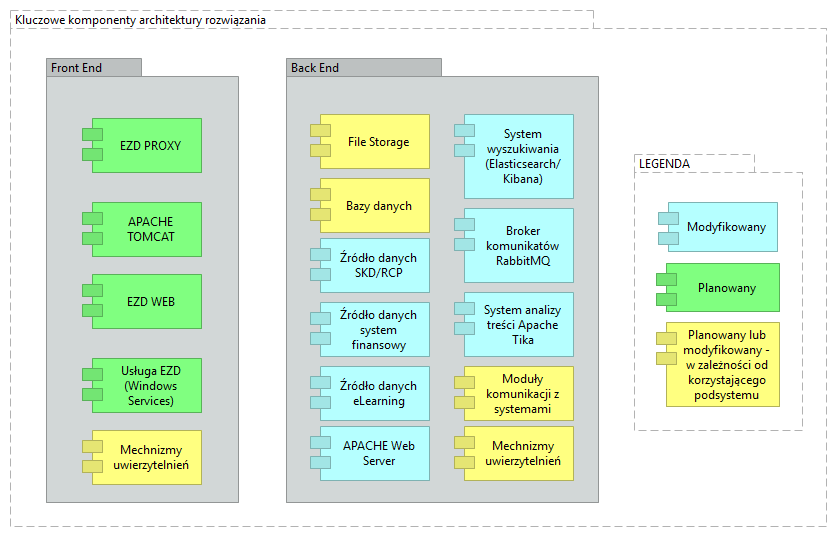 Przyjęte założenia technologiczne Nie dotyczy (z uwagi na brak sztywnych założeń technologicznych w projekcie).Opis zasobów danych przetwarzanych w planowanym rozwiązaniuCzy nowy system będzie tworzył zasoby danych o charakterze rejestru publicznego?TAK/NIE Czy nowy system będzie przetwarzał (używał, zmieniał) zawartość innych rejestrów publicznych? TAK/NIE BezpieczeństwoPlanowany poziom zapewnienia bezpieczeństwa (w rozumieniu przepisów §20 rozporządzenia Rady Ministrów z dnia 12 kwietnia 2012 r. w sprawie Krajowych Ram Interoperacyjności […] (Dz. U. 2012, poz. 526 z późn. zm.) w zakresie dot. systemu zarządzania bezpieczeństwem informacji:system nie podlega rygorom KRI – należy wyjaśnić czy istnieją inne normy bezpieczeństwa, które będą spełnione przez system zgodnie z wymogami KRI,dodatkowe zabezpieczenia powyżej wymogów KRI: należy wskazać uzasadnienie>>System nie podlega wymogom KRI, ponieważ nie tworzy zbiorów o charakterze rejestrów publicznych, ani nie przewiduje użycia/zmiany innych rejestrów publicznych. Polityka bezpieczeństwa funkcjonująca w Ośrodku Rozwoju Edukacji, jak również inne wewnętrzne regulacje są spójne z założeniami wskazanymi w Rozdziale IV (Minimalne wymagania dla systemów teleinformatycznych) rozporządzenia Rady Ministrów z dnia 12 kwietnia 2012 r. w sprawie Krajowych Ram Interoperacyjności, minimalnych wymagań dla rejestrów publicznych i wymiany informacji w postaci elektronicznej oraz minimalnych wymagań dla systemów teleinformatycznych. Wewnętrzne regulacje uwzględniają wymagania wskazane w §20 rozporządzenia, a zatem podmiot wnioskujący opracowuje i ustanawia, wdraża 
i eksploatuje, monitoruje i przegląda oraz utrzymuje i doskonali system zarządzania bezpieczeństwem informacji zapewniający poufność, dostępność i integralność informacji z uwzględnieniem takich atrybutów, jak autentyczność, rozliczalność, niezaprzeczalność i niezawodność. Kierownictwo podmiotu wnioskującego zapewnia warunków umożliwiające realizację i egzekwowanie działań wskazanych w §20 ust. 1 rozporządzenia.Planowany poziom zapewnienia bezpieczeństwa uwzględnia również wymagania narzucone przez Ustawę z dnia 10 maja 2018 r. o ochronie danych osobowych oraz Rozporządzenie Parlamentu Europejskiego i Rady (UE) 2016/679 z dnia 27 kwietnia 2016 r. w sprawie ochrony osób fizycznych 
w związku z przetwarzaniem danych osobowych i w sprawie swobodnego przepływu takich danych oraz uchylenia dyrektywy 95/46/WE (ogólne rozporządzenie o ochronie danych).Dodatkowo, planowany system tworzony będzie z uwzględnieniem treści norm obligatoryjnych, 
w szczególności normy PN-ISO/IEC 27002:2014-12 w zakresie standardów bezpieczeństwa informacji, praktyk zarządzania bezpieczeństwem informacji, w tym wyboru, wdrażania i zarządzania zabezpieczeniami, a także normy PN-ISO/IEC 27005 w zakresie zarządzania ryzykiem 
w bezpieczeństwie informacji. Tytuł projektuCyfryzacja procesów back-office w Ośrodku Rozwoju Edukacji w WarszawieCyfryzacja procesów back-office w Ośrodku Rozwoju Edukacji w WarszawieCyfryzacja procesów back-office w Ośrodku Rozwoju Edukacji w WarszawieWnioskodawcaMinister Edukacji Narodowej ─ Ośrodek Rozwoju Edukacji w WarszawieMinister Edukacji Narodowej ─ Ośrodek Rozwoju Edukacji w WarszawieMinister Edukacji Narodowej ─ Ośrodek Rozwoju Edukacji w WarszawieBeneficjentOśrodek Rozwoju Edukacji w WarszawieOśrodek Rozwoju Edukacji w WarszawieOśrodek Rozwoju Edukacji w WarszawiePartnerzyNie dotyczyNie dotyczyNie dotyczyŹródło finansowaniaBudżet państwa. Część 30 ─ Oświata i wychowanieProgram Operacyjny Polska Cyfrowa, Działanie 2.2 „Cyfryzacja procesów back-office w administracji rządowej”Budżet państwa. Część 30 ─ Oświata i wychowanieProgram Operacyjny Polska Cyfrowa, Działanie 2.2 „Cyfryzacja procesów back-office w administracji rządowej”Budżet państwa. Część 30 ─ Oświata i wychowanieProgram Operacyjny Polska Cyfrowa, Działanie 2.2 „Cyfryzacja procesów back-office w administracji rządowej”Całkowity koszt projektu3 501 599,50 zł brutto3 501 599,50 zł brutto3 501 599,50 zł bruttoPlanowany okres realizacji projektu04-2019 do 12-202004-2019 do 12-202004-2019 do 12-2020Osoba kontaktowaMarcin Urbanmarcin.urban@ore.edu.pl+48 22 345 37 00, wew. 302InteresariuszZidentyfikowany problemSzacowana wielkość grupyPracownicy OREbrak jednolitego spójnego dostępu do zasobów elektronicznych, papierowy obieg dokumentów elektronicznych,potrzeba jednolitego zarządzania jednostką, w tym bezpieczeństwem oraz poufnością danychbrak szybkiego dostępu do danych/dokumentów co utrudnia efektywne zarządzanie obiegiem spraw jednostkikonieczność odpytywania pracowników (np. osób z działu kadr) o aktualny stan urlopów etc. zabiera czas obu stronom, odrywając wszystkich od swoich zajęć202 osoby,stan na 11.2018Uczestnicy szkoleńduże obciążenie administracyjne związane ze szkoleniami zmniejsza  liczbę możliwych do przeprowadzenia szkoleńbrak sprawnego kierowania uczestników na szkolenia – wydłużony czas podejmowania decyzji w zakresie udziału uczestnika w szkoleniubrak spójnej informacji o dostępności zarówno pomieszczeń jak i osób szkolących utrudnia optymalne planowanie szkoleń25 000 osób Cel - 1Usprawnienie funkcjonowania Ośrodka Rozwoju Edukacji poprzez cyfryzację procesów i procedur dotyczących funkcjonowania obszaru back-officeCel strategicznyProjekt jest spójny z celami strategicznymi dokumentów: m.in.Sprawne Państwo 2020-Cel 2 "Zwiększenie sprawności instytucjonalnej państwa", Kierunek interwencji 2.1.Doskonalenie standardów zarządzaniaStrategia rozwoju kapitału społecznego - cel szczeg. 3:Usprawnienie procesów komunikacji społecznej oraz wymiany wiedzy.Program Zintegrowanej Informatyzacji Państwa 2. Wyznaczanie standardów i tworzenie warunków dla efektywnej i bezpiecznej e-administracji, 4.Informatyzacja urzędów.Korzyść:*Wzrost liczby spraw pomyślnie i bezbłędnie procedowanych*Jednolity i bezpieczny system informacyjny (przekazywanych i udostępnianych danych)*Spójny system identyfikacji i uwierzytelnienia użytkownika*Wprowadzenie oszczędności czasu pracy technicznej oraz finansów*Zwiększenie dostępności ORE – 24/7/w tym dla osób niepełnosprawnych/KPI:1.Lb uruchomionych systemów teleinformatycznych w podmiotach wykonujących zadania publiczne 2.Lb pracowników IT podmiotów wykonujących zadania publiczne objętych wsparciem szkoleniowym3.Lb pracowników podmiotów wykonujących zadania publiczne niebędących pracownikami IT objętych wsparciem szkoleniowym4.Lb podmiotów, które usprawniły funkcjonowanie w zakresie objętym katalogiem rekomendacji dotyczących awansu cyfrowego5.Lb rodzajów spraw załatwionych drogą elektroniczną6.Lb spraw załatwionych drogą elektronicznąWartość aktualna i docelowa KPI:Wskaźnik 1 -A:0, D:2 szt.Wsk.2 -A:0, D: 5 osób (M-5,K-0)Wsk.3 -A:0, D:15 osób (M-5,K-10)Wsk.4 -A:0 , D:1 szt.Wsk.5 -A:0 , D:10 szt.Wsk.6 -A:0 , D:18 800 szt.Metoda pomiaru KPIRęczna ewidencja danych przez ORE, tam gdzie to możliwe zautomatyzowana. Pomiary: kwartalne, roczne.Lp.Nazwa 
e-usługi  TypZakres oddziaływaniaPoziom dojrzałości 
e-usługi1.Elektroniczny dostęp do informacji kadrowo-płacowychA2APracownicy ORE, szacunkowa liczba transakcji rocznie: 12004 - transakcja2.e-prezentacja możliwości szkoleniowych wraz z możliwością zapisania na szkolenie lub zgłoszenia zapotrzebowania na dane szkolenieA2B/A2CPracownicy ORE i uczestnicy szkoleń,  szacunkowa liczba transakcji rocznie: 7 0004 - transakcja3.Jednolity system nadawania uprawnień do systemów informatycznychA2APracownicy ORE, szacunkowa liczba transakcji rocznie: 6004 - transakcja4.Elektroniczne zarządzanie dokumentami w ORE w oparciu o WPR i EZD PUW/RPA2A/A2B/A2CPracownicy ORE, użytkownicy zewnętrzni,  szacunkowa liczba transakcji rocznie: 10 0004 - transakcjaRodzaj informacji / zasobówPlanowana data udostępnieniaSzacowana liczba obiektów  objętych digitalizacją (udostępnianiem informacji)Nie dotyczyNie dotyczyNie dotyczyNazwa produktuPlanowana data wdrożeniaKamienie milowePlanowany termin osiągnięciaZakończenie procedur przetargowych związanych z projektemWdrożony system EZD Wdrożony system finansowo-kadrowo-płacowy, w trybie pracy testowejWdrożony system finansowo-kadrowo-płacowy, w trybie pracy produkcyjnejWdrożony System Zarządzania UprawnieniamiWdrożony System wsparcia eLearningu (bez integracji z WPR)Wdrożony System wsparcia eLearningu (zintegrowany z WPR)Zmodyfikowany system WPR (bez pełnej integracji z innymi systemami)Zmodyfikowany system WPR (zintegrowany z innymi systemami)System SKD/RCP zintegrowany z pozostałymi systemamiZakończenie projektu2019-06-162020-11-302019-12-312020-12-312019-09-302019-10-302020-03-312019-12-312020-11-302019-12-312020-12-31Całkowity koszt projektu (netto oraz brutto), w tym:3 223 150,00 zł  netto3 501 599,50 zł brutto3 223 150,00 zł  netto3 501 599,50 zł bruttoProcent dofinansowania ze środków UE (brutto) 84,63%84,63%Procent środków z budżetu państwa (brutto)15,37%15,37%Podział całkowitego kosztu projektu na poszczególna lata (netto oraz brutto)2019 rok1 925 879,72 zł Podział całkowitego kosztu projektu na poszczególna lata (netto oraz brutto)2020rok1 575 719,78 zł  Podział całkowitego kosztu projektu na poszczególna lata (netto oraz brutto)… rokPodział całkowitego kosztu projektu na poszczególna lata (netto oraz brutto)… rokPodział całkowitego kosztu projektu na poszczególna lata (netto oraz brutto)…rokPodział całkowitego kosztu projektu na poszczególna lata (netto oraz brutto)… rokNazwa pozycji kosztowej:Przewidywany koszt  brutto:Uzasadnienie pozycji kosztowej (przeznaczenie):Oprogramowanie2 088 643,60 złZakup licencji niezbędnych do wdrożeniasystemów  w ORE: m.in. system finansowo-kadrowo-płacowy z niezbędnymi modułami, licencje związane z systemami operacyjnymi/bazami danych, kofax.Koszty związane bezpośrednio z wytwarzaniem oprogramowania.Infrastruktura486 255,90 złZakup sprzętu niezbędnego do uruchomienia i korzystania z systemów  w obszarze back-office ORE m.in. serwery, infrastruktura dyskowa, czytniki, skanery oraz modernizacja infrastruktury (sieć LAN)Koszty UX i grafiki123 000,00 złKoszty związane z przygotowaniem i dostosowaniem szaty graficznej tworzonych rozwiązań do potrzeb osób ze specjalnymi potrzebami, WCAG etc.Bezpieczeństwo246 000,00 złKoszty związane z bieżącą analizą tworzonych i wdrażanych systemów oraz finalne testy (w szczególności: penetracyjne) Szkolenia61 500,00 złSzkolenia, seminaria i warsztaty z obsługi wdrażanych systemów dla pracowników korzystających z produktów projektu oraz osób zaangażowanych we wdrażanie projektuDziałania informacyjno-promocyjne110 700,00 złPromocja Projektu/Programu PO PC,  źródła finansowania oraz jego produktów i rezultatów wśród interesariuszy projektu. Realizacja promocji zgodnie z wytycznymi.Koszty zarządzania i wsparcia (w tym wynagrodzenia personelu wspomagającego) 385 500,00 złZapewnienie wsparcia technicznego, prawnego, itp. orazwydatki na pokrycie kosztów zaangażowania osób i usług wspomagających realizację i zarządzanie projektem  m.in. usług zarządczych, tłumaczeń, usług księgowych, drukarskich.Całkowity koszt utrzymania trwałości projektu (brutto)875 399,90 zł.875 399,90 zł.Źródło finansowaniaPodział całkowitego kosztu utrzymania trwałości projektu na poszczególna lata (netto oraz brutto)2021 rok161 157,50 zł netto, 175 079,98 zł bruttokrajowe środki publiczne Podział całkowitego kosztu utrzymania trwałości projektu na poszczególna lata (netto oraz brutto)2022 rok161 157,50 zł netto, 175 079,98 zł bruttokrajowe środki publiczne Podział całkowitego kosztu utrzymania trwałości projektu na poszczególna lata (netto oraz brutto)2023 rok161 157,50 zł netto, 175 079,98 zł bruttokrajowe środki publiczne Podział całkowitego kosztu utrzymania trwałości projektu na poszczególna lata (netto oraz brutto)2024 rok161 157,50 zł netto, 175 079,98 zł bruttokrajowe środki publiczne Podział całkowitego kosztu utrzymania trwałości projektu na poszczególna lata (netto oraz brutto)2025 rok175 079,98 zł. krajowe środki publiczne Nazwa ryzykaSiła oddziaływaniaPrawdopodobieństwo wystąpienia ryzykaSposób zarzadzania ryzykiemPrzedłużające się
procedury
zamówień
publicznych i
przetargowychśredniaśrednieNadanie wysokiego priorytetu dla tematu w komórce zamówień publicznych oraz możliwie jasny i precyzyjny opis zamówienia przygotowany przez specjalistów, by zmniejszyć liczbę potencjalnych zapytań w procedurze przetargowej.Przekroczeniezakładanegopoziomu nakładówinwestycyjnychśrednianiskie– Bieżąca kontrola i monitorowanie planu finansowego– Systematyczna kontrola wykonawstwa pod względem zakresu rzeczowego oraz ewentualnych odstępstw odzakresu finansowego– Bieżące decyzje zarządu kierownictwa ukierunkowane na ewentualne kompensowanie zwiększonych kosztów w jednych obszarach projektu poprzez oszczędności w innychBłędny wybór technologiimałaznikomeStaramy się nie narzucać rozwiązań technologicznych, jednocześnie unikać rozwiązań niszowych, których dalsze wsparcie i użytkowanie wiązałoby się ze zwiększonymi kosztami oraz trudnościami technicznymi.Nazwa ryzykaSiła oddziaływaniaPrawdopodobieństwo wystąpienia ryzykaSposób zarzadzania ryzykiemBrak zainteresowania ze strony grupy docelowejśrednianiskieZaangażowanie przedstawicieli grupy docelowej w prace projektowe, aby efekt końcowy był zgodny z ich oczekiwaniami i dobrze przyjęty. Optymalizacja procesu pracy grupy docelowej zachęci do korzystania z rozwiązaniaPostęp technologiczny wpływający na zmiany w sprzęcie, oprogramowaniudużaznikomeSzybki rozwój technologii IT sprawia, że efektywność wypracowanych rozwiązań może maleć w porównaniu z nowymi technologiami. Wykorzystanie modularnej architektury, otwarcie kodu oraz unikanie vendor locking zminimalizuje ryzykoNiewystarczające środki finansowe na utrzymanie efektów projektuśrednianiskieZaoszczędzone  koszty związane z obecną realizacją zadań (papier, drukarki, przesyłki itp) przeznaczone zostaną na utrzymanie systemuZastosowanie sprawdzonych, efektywnych kosztowo rozwiązańLpTytuł aktu prawnegoCzy wymaga zmian?Opis zmian (jeśli dotyczy)Etap prac legislacyjnych (jeśli dotyczy)Projekt jest prawnie wykonalny na etapie realizacji oraz po jego zakończeniu.Realizacja projektu będzie prowadzona w oparciu i w zgodzie z powszechnie obowiązujących prawem m.in.:TAK/NIENie dotyczyNie dotyczy1.Ustawa z dnia 29 stycznia 2004 r. Prawo zamówień publicznychTAK/NIENie dotyczyNie dotyczy2.Ustawa z dnia 10 maja 2018 r. o ochronie danych osobowychTAK/NIENie dotyczyNie dotyczy3.Ustawa z dnia 11 lipca 2014 r. o zasadach realizacji programów w zakresie polityki spójności finansowanych w perspektywie finansowej 2014–2020TAK/NIENie dotyczyNie dotyczy4.Ustawa z dnia 4 lutego 1994 r. o prawie autorskim i prawach pokrewnych (t.j. Dz. U. z 2016 r. poz. 666, 1333).TAK/NIENie dotyczyNie dotyczy5.Ustawa z dnia 27 sierpnia 2009 r. o finansach publicznych (Dz.U. 2009 nr 157 poz. 1240)TAK/NIENie dotyczyNie dotyczyStatusOpisPlanowanySystem projektowany, w trakcie budowy, w trakcie wdrożenia.ModyfikowanySystem modyfikowany, rozszerzany na potrzeby projektu.IstniejącySystem działający produkcyjnie, gotowy do wykorzystaniaLp.Nazwa systemuGestor systemuOpis systemuStatusKrótki opis ewentualnej zmiany1WPRORESystem intranetowy zapewniający wewnętrzny obieg dokumentów i interfejs do komponentów zewnętrzn. ModyfikowanyNiezbędne jest wytworzenie głównych funkcjonalności oraz integracja2System finansowo-kadrowo-płacowyORESystem zewnętrzny, obsługa kadrowo-płacowaPlanowany Wdrożenie oprogramowania oraz wytworzenie API3EZD PUWDostawca: PUW,Gestor wdrożenia: ORESystem Zarządzania Dokumentacją Planowany w ORE, jednak rynkowo już istniejącySystem EZD PUW będzie dopiero wdrożony w ORE4EZD RPDostawca: PUW, MC, NASKGestor wdrożenia: ORESystem Zarządzania DokumentacjąPlanowanySystem EZD RP docelowo ma zastąpić system EZD PUW 5SKD/RCPORESystem Kontroli Dostępu / Rejestracja Czasu Pracy, wykorzystywany obecnie jako system bramek oraz kart zbliżeniowychModyfikowanyUmożliwienie pobierania danych do pozostałych komponentów systemu6System Zarządzania UprawnieniamiORESystem umożliwi nadawanie uprawnień do licznie funkcjonujących w ORE systemówPlanowanyStworzenie systemu i  inwentaryzacja pozostałych systemów informatycznych 7System wsparcia eLearninguORESystem uzupełniający funkcjonalności istniejącego modułu „Narzędzie do kształtowania asynchronicznego na odległość” o nowe możliwościModyfikowanyUmożliwienie  m.in. zarządzania użytkownikami kursu, zasobami edukacyjnymi, postępami w nauce 8Inne systemy IT w OREORERóżnorodne systemy wewnętrzne (jak np. Recenzent), które będą obsługiwane przez System Zarządzania Uprawnieniami. IstniejącySystemy generalnie nie mają być zmieniane, planowane jest wykorzystanie istniejących w tych systemach mechanizmów zarządzania uprawnieniami 9ePUAP/ użytkownicy zewnętrzniMCPlatforma służąca do komunikacji obywateli z jednostkami administracji publicznejIstniejącyIstniejący system komunikacji z innymi podmiotami. Nie będzie on w żaden sposób zmieniany w ramach projektu10Interfejs do EZDOREModuł ułatwiający docelowo migrację z EZD PUW do EZD RPPlanowanyModuł opcjonalny.Lp.System źródłowySystem docelowyZakres  wymienianych danychSposób wymiany danychTyp modyfikacjiTyp Interfejsu1SKD/RCPWPRInformacje z bramek i czytników kontroli dostępów Odwołania bezpośrednieObowiązkowy, krytycznyBezpośredni dostęp systemu WPR do bazy danych wykorzystywanej przez SKD/RCP2SKD/RCPSystem finansowo-kadrowo-płacowyj.w.j.w.Opcjonalny, niekrytycznyWykorzystanie mechanizmów integracyjnych wbudowanych w system finansowo-kadrowo-płacowy, alternatywnie wykorzystanie przepływów WPR3System wsparcia eLearninguWPRInformacje o szkoleniach i ich uczestnikachj.w.Obowiązkowy, niekrytycznyBezpośredni dostęp do bazy danych lub API4System wsparcia eLearninguEZD PUW poprzez Interfejs do EZDj.w.j.w.Nieobowiązkowy, niekrytycznyBezpośredni dostęp do bazy danych lub API, alternatywnie wykorzystanie przepływów WPR5System finansowo-kadrowo-płacowyWPRDane kadrowo-płacowej.w.Obowiązkowy, krytycznyMechanizmy API/webservice6EZD PUW poprzez Interfejs do EZDWPRPrzepływ dokumentówKopiowanie lub odwołania bezpośrednieObowiązkowy, krytycznyWykorzystanie mechanizmów integracyjnych oferowanych przez EZD PUW 7EZD RP poprzez Interfejs do EZDWPRj.w.j.w.Obowiązkowy, krytycznyWykorzystanie mechanizmów integracyjnych oferowanych przez EZD RP 8EZD PUW, a docelowo EZD RPePUAP / użytkownicy zewnętrzniKomunikacja ze światem zewnętrznymj.w.Obowiązkowy, niekrytycznyWykorzystanie mechanizmów komunikacyjnych oferowanych przez EZD PUW. 9EZD PUWEZD RPPełen zakres danychj.w.Obowiązkowy, krytycznyDocelowo niezbędna będzie migracja z systemu EZD PUW do EZD RP10WPRSystem Zarządzania UprawnieniamiInformacje o uprawnieniach jakie do danego systemu mają/powinni mieć użytkownicyOdwołania bezpośrednieObowiązkowy, niekrytycznyMechanizmy API/webservice11System Zarządzania UprawnieniamiInne systemy IT w OREj.w.Kopiowanie lub odwołania bezpośrednieNieobowiązkowy, niekrytycznyBezpośredni dostęp do bazy danych, mechanizmy API/webservice, wykorzystanie mechanizmów integracyjnych oferowanych przez systemy.Lp.ObszarZałożenie technologiczneInfrastrukturaSieć i bezpieczeństwoStandardy wymiany danychSystemy operacyjne serweroweBazy danychSerwery aplikacjiPortaleInneLp.Tworzony rejestr publicznyOpis Lp.Rejestr publicznyOpis Zakres przetwarzania